Муниципальное образование  Крыловский район ст.Октябрьскаямуниципальное  бюджетное общеобразовательное учреждениесредняя общеобразовательная    школа № 30 имени Героя Советского Союза Константина Тимофеевича Першина станицы Октябрьскоймуниципального образования  Крыловский район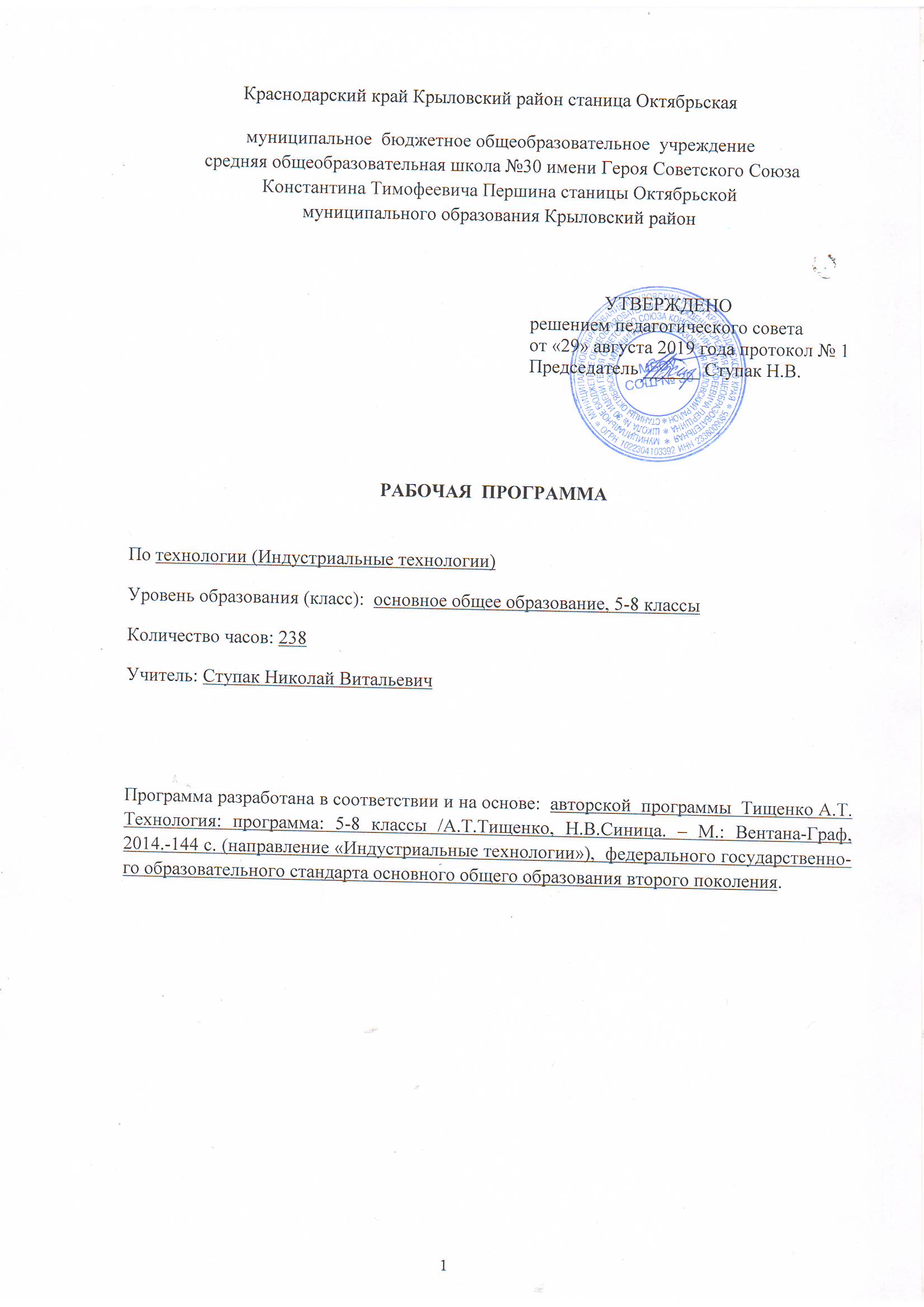 Рабочая программапо географии             Уровень обучения (класс): основное общее, 5-9 классы.Количество часов 272                Уровень базовыйУчительСтефак Вероника ИвановнаПрограмма  составлена в соответствии  Федерального образовательного стандарта основного общего образования (ФГОС ООО), на основе рабочей программы «Программы основного общего образования по географии. 5-9 классы  .  Авторы И. И. Баринова, В. П. Дронов,  И. В. Душина, Л. Е. Савельева,  издательство «Дрофа» . 2014 г1. Планируемые результаты освоения учебного предмета, курса.Раздел 1. Источники географической информацииВыпускник научится:использовать различные источники географической информации (картографические, статистические, текстовые, видео- и фотоизображения, компьютерные базы данных) для поиска и извлечения информации, необходимой для решения учебных и практико-ориентированных задач;анализировать, обобщать и интерпретировать географическую информацию;по результатам наблюдений (в том числе инструментальных) находить и формулировать зависимости и закономерности; определять и сравнивать качественные и количественные показатели, характеризующие географические объекты, процессы и явления, их положение в пространстве по географическим картам разного содержания;в процессе работы с одним или несколькими источниками географической информации выявлять содержащуюся в них противоречивую информацию; составлять описания географических объектов, процессов и явлений с использованием разных источников географической информации;представлять в различных формах географическую информацию, необходимую для решения учебных и практико-ориентированных задач.Выпускник получит возможность научитьсяориентироваться на местности при помощи топографических карт и современных навигационных приборов;читать космические снимки и аэрофотоснимки, планы местности и географические карты;строить простые планы местности;создавать простейшие географические карты различного содержания;моделировать географические объекты и явления при помощи компьютерных программ.Раздел 2. Природа Земли и человекВыпускник научится: различать изученные географические объекты, процессы и явления, сравнивать географические объекты, процессы и явления на основе известных характерных свойств и проводить их простейшую классификацию;использовать знания о географических законах и закономерностях, о взаимосвязях между изученными географическими объектами процессами и явлениями для объяснения их свойств, условий протекания и географических различий;проводить с помощью приборов измерения температуры, влажности воздуха, атмосферного давления, силы и направления ветра, абсолютной и относительной высоты, направления и скорости течения водных потоков;оценивать характер взаимодействия деятельности человека и компонентов природы в разных географических условиях с точки зрения концепции устойчивого развития.Выпускник получит возможность научиться:использовать знания о географических явлениях в повседневной жизни для сохранения здоровья и соблюдения норм экологического поведения в быту и окружающей среде;приводить примеры, показывающие роль географической науки в решении социально-экономических и геоэкологических проблем человечества; примеры практического использования географических знаний в различных областях деятельности;воспринимать и критически оценивать информацию географического содержания в научно-популярной литературе и средствах массовой информации;создавать письменные тексты и устные сообщения о географических явлениях на основе нескольких источников информации, сопровождать выступление презентацией.Раздел 3. Население ЗемлиВыпускник научится: различать изученные демографические процессы и явления, характеризующие динамику численности населения Земли и отдельных регионов и стран;cравнивать особенности населения отдельных регионов и стран мираиспользовать знания о взаимосвязях между изученными демографическими процессами и явлениями для объяснения их географических различий;проводить расчеты демографических показателей;объяснять особенности адаптации человека к разным природным условиям.Выпускник получит возможность научиться:приводить примеры, показывающие роль практического использования знаний о населении в решении социально-экономических и геоэкологических проблем человечества, стран и регионов;самостоятельно проводить по разным источникам информации исследование, связанное с изучением населения.Раздел 4. Материки, океаны и страныВыпускник научится: различать географические процессы и явления, определяющие особенности природы и населения материков и океанов, отдельных регионов и стран;сравнивать особенности природы и населения, материальной и духовной культуры регионов и отдельных стран;оценивать особенности взаимодействия природы и общества в пределах отдельных территорий;описывать на карте положение и взаиморасположение географических объектов;объяснять особенности компонентов природы отдельных территорий;создавать письменные тексты и устные сообщения об особенностях природы, населения и хозяйства изученных стран на основе нескольких источников информации, сопровождать выступление презентацией.Выпускник получит возможность научиться:выдвигать гипотезы о связях и закономерностях событий, процессов, объектов, происходящих в географической оболочке;сопоставлять существующие в науке точки зрения о причинах происходящих глобальных изменений климата;оценить положительные и негативные последствия глобальных изменений климата для отдельных регионов и стран;объяснять закономерности размещения населения и хозяйства отдельных территорий в связи с природными и социально-экономическими факторами.Раздел 5. Особенности географического положения РоссииВыпускник научится: различать принципы выделения и устанавливать соотношения между государственной территорией и исключительной экономической зоной России;оценивать воздействие географического положения России и ее отдельных частей на особенности природы, жизнь и хозяйственную деятельность населения;использовать знания о мировом, поясном, декретном, летнем и зимнем времени для решения практико-ориентированных задач по определению различий в поясном времени территорий с контекстом из реальной жизни.Выпускник получит возможность научиться:оценивать возможные в будущем изменения географического положения России, обусловленные мировыми геодемографическими, геополитическими и геоэкономическими изменениями, а также развитием глобальной коммуникационной системы.Раздел 6. Природа РоссииВыпускник научится: различать географические процессы и явления, определяющие особенности природы страны и отдельных регионов;сравнивать особенности природы отдельных регионов страны; оценивать особенности взаимодействия природы и общества в пределах отдельных территорий;описывать положение на карте положение и взаиморасположение географических объектовобъяснять особенности компонентов природы отдельных частей страны;оценивать природные условия и обеспеченность природными ресурсами отдельных территорий России; создавать собственные тексты и устные сообщения об особенностях компонентов природы России на основе нескольких источников информации, сопровождать выступление презентациейВыпускник получит возможность научиться:оценивать возможные последствия изменений климата отдельных территорий страны, связанных с глобальными изменениями климата;делать прогнозы трансформации географических систем и комплексов в результате изменения их компонентов.Раздел 7. Население РоссииВыпускник научится: различать демографические процессы и явления, характеризующие динамику численности населения России и отдельных регионов и стран;анализировать факторы, определяющие динамику населения России, половозрастную структуру, особенности размещения населения по территории России, географические различия в уровне занятости, качестве и уровне жизни населения;сравнивать особенности населения отдельных регионов страны по этническому, языковому и религиозному составу;объяснять особенности динамики численности, половозрастной структуры и размещения на селения России и ее отдельных регионов;находить и распознавать ответы на вопросы, возникающие в ситуациях повседневного характера, узнавать в них проявление тех или иных демографических и социальных процессов или закономерностей;использовать знания о естественном и механическом движении населения, половозрастной структуре, трудовых ресурсах, городском и сельском населении, этническом и религиозном составе для решения практико-ориентированных задач в контексте реальной жизни.Выпускник получит возможность научиться:выдвигать и обосновывать на основе статистических данных гипотезы об изменении численности населения России, его половозрастной структуры, развитии человеческого капитала;оценивать ситуацию на рынке труда и ее динамику.Раздел 8. Хозяйство РоссииВыпускник научится: различать показатели, характеризующие отраслевую и территориальную структуру хозяйства;анализировать факторы, влияющие на размещение отраслей и отдельных предприятий по территории страны;объяснять особенности отраслевой и территориальной структуры хозяйства России;использовать знания о факторах размещения хозяйства и особенностях размещения отраслей экономики России для решения практико-ориентированных задач в контексте из реальной жизни.Выпускник получит возможность научиться:выдвигать и обосновывать на основе анализа комплекса источников информации гипотезы об изменении отраслевой и территориальной структуры хозяйства страны;обосновывать возможные пути решения проблем развития хозяйства России.Раздел 9. Районы РоссииВыпускник научится:объяснять особенности природы, населения и хозяйства географических районов страны;сравнивать особенности природы, населения и хозяйства отдельных регионов страны;оценивать районы России с точки зрения особенностей природных, социально-экономических, техногенных и экологических факторов и процессов.Выпускник получит возможность научиться:составлять комплексные географические характеристик районов разного ранга;самостоятельно проводить по разным источникам информации исследования, связанные с изучением природы населения, и хозяйства географических районов и их частей;создавать собственные тексты и устные сообщения о географических особенностях отдельных районов России и их частей на основе нескольких источников информации, сопровождать выступление презентацией;оцениватьсоциально-экономическое положение и перспективы развития регионов;выбирать критерии для сравнения, сопоставления, оценки и классификации природных, социально-экономических, геоэкологических явлений и процессов на территории России.Раздел 10. Россия в современном миреВыпускник научится: сравнивать показатели воспроизводства населения, средней продолжительности жизни, качества населения России с мировыми показателями и показателями других стран; оценивать место и роль России в мировом хозяйстве.Выпускник получит возможность научиться:выбирать критерии для сравнения, сопоставления, места страны в мировой экономике;объяснять возможности России в решении современных глобальных проблем человечества;оцениватьсоциально-экономическое положение и перспективы развития России.Описание места учебного предмета, курса в учебном планеГеография в основной школе изучается с 5 по 9 класс. На изучение географии отводится в 5 68 ч (2 часа в неделю) и 6 классах по 35 ч (1 ч в неделю), в 7, 8 и 9 классах по 68 ч (2 ч в неделю).В соответствии с базисным учебным (образовательным) планом курсу географии на ступени основного общего образования предшествует курс «Окружающий мир», включающий определенные географические сведения. По отношению к курсу географии данный курс является пропедевтическим.В свою очередь, содержание курса географии в основной школе является базой для изучения общих географических закономерностей, теорий, законов, гипотез в старшей школе. Таким образом, содержание курса в основной школе представляет собой базовое звено в системе непрерывного географического образования и является основой для последующей уровневой и профильной дифференциации.Личностные, метапредметные и предметные результаты освоения конкретного учебного предмета, курсаСодержание и методический аппарат учебников данной линии направлены на достижение учащимися личностных, метапредметных и предметных результатов обучения при изучении курса «География».Достижениепредметных результатов в учебниках линии обеспечивается формированием у учащихся целостной системы комплексных социально ориентированных знаний о Земле как планете людей, о закономерностях развития природы, размещении населения и хозяйства, об особенностях, динамике и территориальных следствиях главных природных, экологических и социально-экономических процессов, протекающих в географическом пространстве, проблемах взаимодействия общества и природы. Для реализации этих требований представленная линия строилась на основе следующих концептуальных принципов:обеспечение комплексности и логической преемственности содержания отдельных школьных географических курсов. Линия построена в соответствии с традиционным для отечественного образования принципом построения курса географии в основной школе — от общего к частному. В соответствии с ним в учебниках идет поэтапное формирование основополагающих физико-географических и социально-экономических знаний на разных территориально-иерархических уровнях: планетарном — материков и океанов и их частей — России и ее отдельных районов — своей местности (малой Родины). При этом во всех учебниках линии реализуются такие сквозные направления современного образования, как гуманитаризация, социологизация, экологизация, способствующие формированию общей культуры молодого поколения;единый методологический подход к отбору, структуризации и подаче учебного материала (методологической основой линии учебников являются положения «Концепции духовно-нравственного развития и воспитания личности гражданина России», направленной на формирование у подрастающего поколения ценностей гуманизма, созидания, саморазвития, нравственности как основы успешной самореализации школьника в жизни и труде и как условия безопасности и процветания страны. Содержание всех учебников линии обеспечивает формирование мировоззренческой ценностно-смысловой сферы учащихся на основе системы базовых национальных ценностей, личностных основ российской гражданской идентичности, социальной ответственности, толерантности. В достижении перечисленных результатов особо значима роль учебников для 8 и 9 классов. В них формируется географический образ нашей страны во всем ее многообразии и целостности на основе комплексного подхода и демонстрации взаимодействия и взаимовлияния трех основных компонентов — природы, населения и хозяйства. В учебнике 8 класса дается оценка огромных размеров территории России как важнейшей части национального достояния, географического положения как важнейшего потенциала ее развития. Вводится понятие «государственная территория России», что позволяет учащимся ориентироваться в комплексе сложных территориально-межгосударственных проблем и вопросах национальной безопасности, часто обсуждаемых в СМИ;единый методический подход к отбору, структуризации и подаче учебного материала. Методическое единство учебников линии обеспечивается унификацией в построении структуры параграфов, позволяющей осуществлять единую технологию обучения и способствующей овладению учащимися навыками отбора, анализа и синтеза информации. Каждый параграф содержит следующие структурные элементы:рубрики: «Вы узнаете», «Вы научитесь», направленные на мотивацию учащегося по изучению материала параграфа и содержащие требования к образовательным достижениям учащихся после его изучения; «Вспомните», направленную на актуализацию ранее полученных знаний (в том числе при изучении других предметов) и жизненного опыта учащихся; «Обратитесь к электронному приложению», направленную на систематическое использование современных технологий обучения;основной текст — инвариантную часть содержания, соответствующую Фундаментальному ядру содержания образования и Примерной программе по географии. Текст каждого параграфа разбит на смысловые структурные единицы и подразделен на основной и дополнительный, выделены основные определения;вопросы и задания к параграфу в деятельностной форме проверяют образовательные достижения учащихся, заданные в рубриках «Вы узнаете» и «Вы научитесь». В вопросах и заданиях особое внимание уделено формированию умений использовать географические знания в повседневной жизни для объяснения, оценки и прогнозирования разнообразных природных, социально-экономических и экологических процессов и явлений, для экологически сообразного поведения в окружающей среде, адаптации к географическим условиям проживания и обеспечения безопасности жизнедеятельности;разнообразные иллюстрации (карты, рисунки, схемы, фотографии, таблицы, диаграммы), несущие самостоятельную информационную нагрузку и снабженные вопросами и заданиями, способствуют реализации системно-деятельност- ного подхода в обучении географии.В учебниках содержится система заданий, направленных на достижениеметапредметных результатов обучения:умение самостоятельно определять цели своего обучения, ставить и формулировать для себя новые задачи в учебе и познавательной деятельности;умение самостоятельно планировать пути достижения целей, осознанно выбирать наиболее эффективные способы решения учебных и познавательных задач;умение соотносить свои действия с планируемыми результатами, осуществлять контроль своей деятельности в процессе достижения результата, корректировать свои действия в соответствии с изменяющейся ситуацией;владение основами самоконтроля, самооценки, принятия решений и осуществления осознанного выбора в учебной и познавательной деятельности;умение определять понятия, создавать обобщения, самостоятельно выбирать основания и критерии для классификации, устанавливать причинно-следственные связи и делать выводы;умение создавать, применять и преобразовывать знаки и символы для решения учебных и познавательных задач;умение организовывать сотрудничество, работать индивидуально и в группе;умение осознанно использовать речевые средства для выражения своих мыслей и потребностей;формирование и развитие компетентности в области использования ИКТ;формирование и развитие экологического мышления, умение применять его на практике.Авторы уделили большое значение заданиям, направленным на достижениеличностных результатов обучения: воспитание российской гражданской идентичности; формирование ответственного отношения к учению, готовности к саморазвитию, осознанному выбору с учетом познавательных интересов;формирование целостного мировоззрения, соответствующего современному уровню развития науки и учитывающего многообразие современного мира;формирование ценности здорового и безопасного образа жизни;формирование основ экологической культуры; уважительное и заботливое отношение к членам своей семьи;развитие эстетического сознания через освоение художественного наследия народов мира и России.В учебниках линии дается материал о российских путешественниках и ученых, в частности С. И. Дежневе, П. П. Семенове-Тян-Шанском, Н. М. Пржевальском, Л. С. Берге, В. В. Докучаеве, что дает возможность учителю формировать у учащихся чувство патриотизма при изучении достижений отечественной науки.Таким образом, содержание учебников линии: реализует требования к результатам освоения основной образовательной программы основного общего образования;организовано в соответствии с принципами системно-де- ятельностного подхода;создает мотивацию для изучения предмета; способствует реализации интересов и развитию творческого потенциала и личности учеников.2.Содержание учебного предмета, курса.«География. Землеведение». 5-6 классы5-й класс  (2ч в неделю, всего 68 ч)ВВЕДЕНИЕ(1ч.)Что изучает география. География как наука. Многообразие географических объектов. Природные и антропогенные объекты, процессы и явления.РАЗДЕЛ 1. Накопление знаний о Земле (13ч.)Познание Земли в древности. Древняя география и географы. География в Средние века.Великие географические открытия.Что такое Великие географические открытия. Экспедиция Христофора Колумба. Открытие южного морского пути в Индию. Первое кругосветное плавание.Открытие Австралии и Антарктиды. Открытие и исследование Австралии и Океании. Первооткрыватели Антарктиды. Русское кругосветное плавание.Современная география. Развитие физической географии. Современные географические исследования. География на мониторе компьютера. Географические информационные системы. Виртуальное познание мира.Практическая работа.1. Работа с электронными картами.РАЗДЕЛ 2. Земля во Вселенной (10ч.)Земля и космос. Земля-  часть Вселенной. Как ориентироваться по звездам.Земля-часть Солнечной системы. Что такое Солнечная система. Похожа ли Земля на другие планеты. Земля – уникальная планета.Влияние космоса на Землю и жизнь людей. Земля и космос. Земля и Луна.Осевое вращение Земли.Вращение Земли вокруг своей оси. Географические следствия вращения Земли вокруг своей оси.Обращение Земли вокруг Солнца. Движение Земли по орбите вокруг Солнца. Времена года на Земле.Форма и размеры Земли. Как люди определили форму Земли. Размеры Земли. Как форма и размеры Земли влияют на жизнь планеты.Практическая работа. 2. Характеристика видов движений Земли, их географических следствий.РАЗДЕЛ 3. Географические модели Земли (17ч.)Ориентирование на земной повер8ности. Как люди ориентируются. Определение направлений по компасу. Азимут.Изображение земной поверхности. Глобус. Чем глобус похож на Землю. Зачем нужны плоские изображения Земли. Аэрофотоснимки и космические снимки. Что такое план и карта.Масштаб и его виды. Масштаб. Виды записи масштаба. Измерение расстояний по планам, картам и глобусу.Изображение неровностей земной поверхности на планах и картах.Абсолютная и относительная высота. Изображение неровностей горизонталями.Планы местности и их чтение. План местности – крупномасштабное изображение земной поверхности. Определение направлений.Параллели и меридианы.  Параллели. Меридианы. Параллели и меридианы на картах.Градусная сеть. Географические координаты. Градусная сеть. Географическая широта. Географическая долгота. Определение расстояний на градусной сетке.Географические карты. Географическая карта как изображение поверхности Земли. Условные знаки карт. Использование планов и карт.Практические работы. 3.Составление плана местности способом глазомерной, полярной съемки. 4. Определение географических координат объектов, географических объектов по их координатам и расстояний между объектами с помощью градусной сетки.РАЗДЕЛ 4. Земная кора.(27ч.)Внутреннее строение земной коры. Состав земной коры. Строение Земли. Из чего состоит земная кора.Разнообразие горных пород.Магматические горные породы. Осадочные горные породы. Метаморфические горные породы.Земная кора и литосфера – каменные оболочки Земли. Земная кора и ее устройство. Литосфера.Разнообразие форм рельефа земли. Что такое рельеф. Формы рельефа. Причины разнообразия  рельефа.Движение земной коры. Медленные движения земной коры. Движения земной коры и залегание горных пород.Землетрясения. Что такое землетрясения. Где происходят землетрясения. Как и зачем изучают землетрясения.Вулканизм. Что такое вулканизм и вулканы. Где наблюдается вулканизм.Внешние силы, изменяющие рельеф. Выветривание. Как внешние силы воздействуют на рельеф. Выветривание.Работа текучих вод, ледников и ветра. Работа текучих вод. Работа ледников. Работа ветра. Деятельность человека.Главные формы рельефа суши. Что такое горы и равнины. Горы суши. Равнины суши.Рельеф дна океанов. Неровности океанического дна.Человек и земная кора. Как земная кора воздействует на человека. Как человек вмешивается в жизнь земной коры.Практические работы. 5. Определение горных пород и описание их свойств. 6. Характеристика крупных форм рельефа на основе анализа карт.География. Землеведение. 5-6 классы6-й класс  (1ч в неделю, всего 35 ч, из них 1 ч. – резервное время)ВВЕДЕНИЕ (1ч)Повторение правил работы с учебником, рабочей тетрадью и атласом. Закрепление знаний о метеорологических приборах и приемах метеонаблюдений. Выбор формы дневника наблюдений за погодой и способов его ведения.РАЗДЕЛ 5. Атмосфера (11ч)Из чего состоит атмосфера и как она устроена.Что такое атмосфера. Состав атмосферы и ее роль в жизни Земли. Строение атмосферы.Нагревание воздуха и его температура. Как нагреваются земная поверхность и атмосфера. Различия в нагревании воздуха в течение суток и года. Показатели изменений температуры.Зависимость температуры воздуха от географической широты.  Географическое  распределение температуры воздуха. Пояса освещенности.Влага в атмосфере. Что такое влажность воздуха. Во что превращается водяной пар. Как образуются облака.Атмосферные осадки. Что такое атмосферные осадки. Как измеряют количество осадков. Как распределяются осадки. Давление атмосферы. Почему атмосфера давит на земную поверхность. Как измеряют атмосферное давление. Как и почему изменяется давление. Распределение давления на поверхности Земли.Ветры. Что такое ветер. Какими бывают ветры. Значение ветров.Погода. Что такое погода. Почему погода разнообразна и изменчива. Как изучают и предсказывают погоду.Климат. Что такое климат. Как изображают климат на картах.Человек и атмосфера. Как атмосфера влияет на человека. Как человек воздействует на атмосферу.Практические работы. 1. Обобщение данных о температуре воздуха в дневнике наблюдений за погодой. 2. Построение розы ветров на основе данных дневника наблюдений за погодой. 3. Сравнительное описание погоды в двух населенных пунктах на основе анализа карт погоды.РАЗДЕЛ 6. Гидросфера (12ч)Вода на Земле. Круговорот воды в природе. Что такое гидросфера. Круговорот воды в природе. Значение гидросферы в жизни Земли.Мировой океан – основная часть гидросферы. Мировой океан и его части. Моря, заливы, проливы. Как и зачем изучают Мировой океан.Свойства океанических вод. Цвет и прозрачность. Температура воды. Соленость.Движения воды в океане. Волны. Что такое волны. Ветровые волны. Приливные волны (приливы).Течения. Многообразие течений. Причины возникновения течений. Значения течений.Реки. Что такое река. Что такое речная система и речной бассейн.Жизнь рек. Как земная кора влияет на работу рек. Роль климата в жизни рек.Озера и болота. Что такое озеро. Какими бывают озерные котловины. Какой бывает озерная вода. Болота.Подземные воды. Как образуются подземные воды. Какими бывают подземные воды.Ледники. Многолетняя мерзлота. Где и как образуются ледники. Покровные и горные ледники. Многолетняя мерзлота.Человек и гидросфера. Стихийные явления в гидросфере. Как человек использует гидросферу. Как человек воздействует на гидросферу.Практическая работа. 4. Описание вод мирового океана на основе анализа карт.РАЗДЕЛ 7. Биосфера (7ч)Что такое биосфера и как она устроена. Что такое биосфера. Границы современной биосферы.Роль биосферы в природе. Биологический круговорот. Биосфера и жизнь Земли. Распределение живого вещества в биосфере.Особенности жизни в океане. Разнообразие морских организмов. Особенности жизни в воде.Распространение жизни в океане. Распространение организмов в зависимости от глубины. Распространение организмов в зависимости от климата. Распространение организмов в зависимости от удаленности берегов.Жизнь на поверхности суши. Леса. Особенности распространения организмов на суше. Леса.Жизнь в безлесных пространствах. Характеристика степей, пустынь и полупустынь, тундры.Почва. Почва и ее состав. Условия образования почв. От чего зависти плодородие почв. Строение почв.Человек и биосфера. Человек – часть биосферы. Воздействие человека на биосферу.Практическая работа. 5. Определение состава (строения) почвы.РАЗДЕЛ 8. Географическая оболочка (3ч)Из чего состоит географическая оболочка. Что такое географическая оболочка. Границы географической оболочки.Особенности географической оболочки. Географическая оболочка – прошлое и настоящее. Уникальность географической оболочки.Территориальные комплексы. Что такое территориальные комплексы. Разнообразие территориальных комплексов.География. Страноведение. МАТЕРИКИ, ОКЕАНЫ, НАРОДЫ И СТРАНЫ 7-й класс  (2ч в неделю, всего 68ч, из них 2 ч. – резервное время)ВВЕДЕНИЕ (3 ч)Что изучают в курсе «Материки, океаны, народы и страны»?Для чего человеку необходимы знания географии. Поверхность Земли (материки и океаны). Части света.Как люди открывали мир. География в древности. География в античном мире. География в раннем Средневековье (V—XIV вв.). Эпоха Великих географических открытий(XV—XVII вв.). Эпоха первых научных экспедиций (XVII—XVIII вв.) Эпоха научных экспедиций XIX в. Современная эпоха развития знаний о Земле.Методы географических исследований и источники географических знаний.Методы изучения Земли.Практическая работа.1. Работа с источниками географической информации (картами, дневниками путешествий, справочниками, словарями и др.).Главные особенности природы Земли (9 ч)ЛИТОСФЕРА И РЕЛЬЕФ ЗЕМЛИ (2 ч)Литосфера.Строение материковой и океанической земной коры. Карта строения земной коры. Литосферные плиты. Сейсмические пояса Земли.Рельеф.Крупнейшие (планетарные) формы рельефа.  Крупные формы рельефа. Средние и мелкие формы рельефа. Влияние рельефа на природу и жизнь людей. Опасные природные явления, их предупреждение.АТМОСФЕРА И КЛИМАТЫ ЗЕМЛИ (2 ч)Климатообразующие факторы.Причины (факторы), влияющие на формирование климата.Климатические пояса.Климатические пояса Земли. Основные характеристики экваториального, тропического, субэкваториального, субтропического, умеренного арктического и субарктического, антарктического и субантарктического поясов. Климат и человек.ГИДРОСФЕРА (2 ч)Мировой океан — основная часть гидросферы. Роль гидросферы в жизни Земли. Влияние воды на состав земной коры и образование рельефа. Роль воды в формировании климата. Вода — необходимое условие для существования жизни. Роль воды в хозяйственной деятельности людей. Свойства вод океана. Водные массы. Поверхностные течения в океане.Взаимодействие океана с атмосферой и сушей. Роль Мирового океана в жизни нашей планеты. Влияние поверхностных течений на климат. Влияние суши на Мировой океан.ГЕОГРАФИЧЕСКАЯ ОБОЛОЧКА (3 ч)Свойства и особенности строения географической оболочки. Свойства географической оболочки. Особенностистроения географической оболочки. Формирование природно-территориальных комплексов. Разнообразие природно-территориальных комплексов.Закономерности географической оболочки.Целостность географической оболочки. Ритмичность существования географической оболочки.Географическая зональность. Образование природных зон. Закономерности размещения природных зон на Земле. Широтная зональность. Высотная поясность. НАСЕЛЕНИЕ ЗЕМЛИ (3 ч)Численность населения и размещение людей на Земле.Численность населения Земли. Причины, влияющие начисленность населения.Народы и религии мира.Расы, этносы. Мировые и национальные религии. Культурно-исторические регионы мира. Страны мира.Хозяйственная деятельность населения. Городское и сельское население.Основные виды хозяйственной деятельности населения. Их влияние на природные комплексы. Городское и сельское население.Практическая работа.2. Анализ изменения численности и плотности населения Земли. МАТЕРИКИ И ОКЕАНЫ (51 ч)АФРИКА (11 ч)Географическое положение. История исследования. Географическое положение. Исследование Африки зарубежными путешественниками. Исследование Африки русскимипутешественниками и учеными.ПРИРОДА МАТЕРИКА (5 ч)Рельеф и полезные ископаемые.Рельеф. Формирование рельефа под влиянием внутренних и внешних процессов. Полезные ископаемые.Климат.Распределение температур воздуха. Распределение осадков. Климатические пояса.Внутренние воды.Внутренние воды. Основные речные системы. Озера. Значение внутренних вод для хозяйства.Природные зоны. Экваториальные леса. Саванны. Экваториальные леса. Саванны.Тропические пустыни. Влияние человека на природу.Тропические пустыни. Влияние человека на природу. Стихийные бедствия. Заповедники и национальные парки.НАРОДЫ И СТРАНЫ (5 ч)Население и политическая карта.Народы. Политическая карта.Страны Северной Африки.Страны Северной Африки. Географическое положение, природа, население, хозяйство Алжира.Страны Судана и Центральной Африки.Страны Судана и Центральной Африки. Географическое положение, природа, население, хозяйство Гвинеи (Республики Гвинея), Демократической Республики Конго (ДР Конго).Страны Восточной Африки.Страны Восточной Африки. Географическое положение, природа, население, хозяйство Кении.Страны Южной Африки.Страны Южной Африки. Географическое положение, природа, население, хозяйство Южно-Африканской Республики (ЮАР).Практические работы.3.Определение географического положения материка Африка. 4. Определение причин разнообразия природных зон материка. 5. Описание природных условий, населения и его хозяйственной деятельности одной из  африканских стран.АВСТРАЛИЯ И ОКЕАНИЯ (4 ч)Географическое положение. История открытия и исследования. Рельеф и полезные ископаемые.Географическое положение. История открытия и исследования. Рельефи полезные ископаемые.Климат. Внутренние воды. Органический мир. Природные зоны. Климат. Внутренние воды. Органический мир. Природные зоны. Влияние человека на природу.Австралия. Население. Хозяйство.Океания. Географическое положение. Природа. Народы и страны.Практическая  работа 6. Сравнение географического положения Австралии и Африки;ЮЖНАЯ АМЕРИКА (7 ч)Географическое положение. История открытия и исследования.Географическое положение. История открытия и исследования. ПРИРОДА МАТЕРИКА (3 ч)Рельеф и полезные ископаемые. Рельеф. Анды — самые длинные горы на суше. Полезные ископаемые.Климат. Внутренние воды. Климат. Внутренние воды.Природные зоны. Изменение природы человеком.Экваториальные леса. Пустыни и полупустыни. Высотная поясность в Андах. Изменение природы человеком.НАРОДЫ И СТРАНЫ (3 ч)Население и политическая карта.Народы. Политическая карта.Страны востока материка. Бразилия, Аргентина.Географическое положение, природа, население, хозяйство Бразилии, Аргентины.Андские страны.Андские страны. Географическое положение, природа, население, хозяйство Перу, Чили.Практические работы. 7 Сравнение географического положения Африки и Южной Америки. 8 Описание крупных речных систем Южной Америки и Африки (по выбору учащихся) АНТАРКТИДА (1 ч)Антарктида. Географическое положение и исследование. Природа. Антарктида. Географическое положение. Антарктика. Открытие и исследование. Современные исследования Антарктиды. Ледниковый покров. Подледныйрельеф. Климат. Органический мир. Правовое положениематерикаПрактическая работа. 9. Сравнение природы Арктики и Антарктики. ОКЕАНЫ (3 ч)Северный Ледовитый океан. Северный Ледовитый океан. Географическое положение. Из истории исследования океана. Рельеф. Климат и воды. Органический мир. Виды хозяйственной деятельности в океане.Тихий и Индийский океаны. Тихий океан. Географическое положение. Из истории исследования океана. Рельеф. Климат и воды. Органический мир. Виды хозяйственной деятельности в океане. Индийский океан. Географическое положение. Из истории исследования океана. Рельеф. Климат и воды. Органический мир. Виды хозяйственной деятельности в океане.Атлантический океан. Атлантический океан. Географическое положение. Из истории исследования океана. Рельеф. Климат и воды. Органический мир. Виды хозяйственной деятельности в океане.СЕВЕРНАЯ АМЕРИКА (6 ч)Географическое положение. История открытия и исследования.Географическое положение. История открытия. Русские исследователи Северо-Западной Америки.ПРИРОДА МАТЕРИКА (3 ч)Рельеф и полезные ископаемые. Рельеф. Полезные ископаемые.Климат. Внутренние воды. Климат. Внутренние воды. Основные речные и озерные системы равнин и Аппалачей. Реки и озера Кордильер.Природные зоны. Изменение природы человеком. Арктические пустыни. Тундра. Тайга. Смешанные леса. Широколиственные леса. Степи. Изменение природы человеком.НАРОДЫ И СТРАНЫ (2 ч)Население и политическая карта. Канада.Народы.Политическая карта. Географическое положение, природа, население и хозяйство Канады.Соединенные Штаты Америки. Средняя Америка. Географическое положение, природа, население, хозяйство США. Общая характеристика Средней Америки. Географическое положение, природа, население, хозяйство Мексики.Практическая работа. 10. Сравнение климата полуостровов материка (по выбору), расположенных в одном климатическом поясе. ЕВРАЗИЯ (17 ч)Географическое положение. История открытия и исследования. Географическое положение. История открытияи исследования.ПРИРОДА МАТЕРИКА (4 ч)Рельеф и полезные ископаемые.Рельеф. Полезные ископаемые.Климат.Климат. Климатические пояса. Влияние климата на хозяйственную деятельность населения.Внутренние воды.Реки. Территории внутреннего стока. Озера. Современное оледенение и многолетняя мерзлота.Природные зоны.Тайга. Смешанные и широколиственные леса. Субтропические леса и кустарники. Муссонные (переменно-влажные) леса. Субэкваториальные и экваториальные леса. Высотные пояса в Гималаях и Альпах.НАРОДЫ И СТРАНЫ (14ч)Население и политическая карта.Народы. Политическая карта.Страны Северной Европы.Состав, географическое положение, природа, население, хозяйство региона.Страны Западной Европы.Страны Западной Европы. Географическое положение, природа, население, хозяйство, объекты Всемирного наследия Великобритании, Франции, Германии.Страны Восточной Европы.Восточная Европа. Северная группа стран. Южная группа стран. Географическое положение, природа, население, хозяйство Украины.Страны Южной Европы. Италия.Южная Европа. Географическое положение, природа, население, хозяйство Италии.Страны Юго-Западной Азии.Состав, географическое положение, природа, население, хозяйство региона.Страны Центральной Азии.Страны Центральной Азии. Географическое положение, природа, население, хозяйство Казахстана и стран Центральной Азии.Страны Восточной Азии.Страны Восточной Азии. Географическое положение, природа, население, хозяйство Китая.Япония.Географическое положение, природа, население, хозяйство Японии.Страны Южной Азии. Индия.Страны Южной Азии. Географическое положение, природа, население, хозяйство Индии.Страны Юго-Восточной Азии. Индонезия. Страны Юго-Восточной Азии. Географическое положение, природа, население, хозяйство Индонезии.Практические работы.   11. Определение типов климата Евразии по климатограммам.. 12. Сравнение природных зон по 40-й параллели в Евразии и Северной Америке.13 Составление описания одной из стран Южной Европы или Зарубежной Азии.Земля — наш дом (2 ч).Взаимодействие человеческого общества и природы. Взаимодействие человека и природы. Влияние хозяйственной деятельности людей на оболочки Земли. Мировые экологические проблемы. Экологическая карта.Уроки жизни. Сохранить окружающую природу. Основные типы природопользования. Источники загрязненияприродной среды. Региональные экологические проблемы иих зависимость от хозяйственной деятельности. Что надо делать для сохранения благоприятных условий жизни?География России. Природа, население, хозяйство. (8 класс -2 часа в неделю, всего 68 часов из них 17 часов – резервное время)ВВЕДЕНИЕ (1 ч)Что изучает география России. Географический взгляд на Россию: разнообразие территории, уникальность географических объектов.Часть I. Россия на карте мира (11 ч)ГЕОГРАФИЧЕСКОЕ ПОЛОЖЕНИЕ И АДМИНИСТРАТИВНОТЕРРИТОРИАЛЬНОЕ УСТРОЙСТВО РОССИИ (8 ч)Границы России.Что такое государственная граница и что она ограничивает. Каковы особенности российских границ. Сухопутные границы России. Морские границы России. С кем соседствует Россия.Россия на карте часовых поясов. Что такое местное и поясное время. Что такое декретное время и для чего оно нужно.Географическое положение России. Какие типы географического положения существуют.Физико- географическое, экономико-географическое и транспортно-географическое положение России.Где расположены крайние точки России. Как на разных уровняхоценивается экономико-географическое положение России.Чем различаются потенциальные и реальные выгоды транспортно географического положения страны.Геополитическое, геоэкономическое, геодемографическое, этнокультурное и эколого-географическое положение России.В чем сложность геополитического положения России. В чем сходство геоэкономического и геодемографического положения России. Этнокультурное положение России. Эколог географическое положение.Как формировалась государственная территория России.Где началось формирование государственной территории России. Как и почему изменялись направления русской и российской колонизации.Этапы и методы географического изучения территории.Как первоначально собирались сведения о территории России. Как шло продвижение русских на восток. Как исследовалась территория России в XVIII в. Что отличало географические исследования в XIX в. Что исследовали в XX в. Какие методы использовались для географического изучения России.Особенности административно- территориального устройства России.Для чего необходимо административно-территориальное деление. Что такое федерация и субъекты Федерации. Как различаются субъекты Федерации. Для чего нужны федеральные округа.Практические работы. 1. Определение поясного времени для различных населенных пунктов России. 2. Сравнительная характеристика географического положения России, США и Канады. Часть II. Природа России (39 ч)ГЕОЛОГИЧЕСКОЕ СТРОЕНИЕ, РЕЛЬЕФ,ПОЛЕЗНЫЕ ИСКОПАЕМЫЕ (5 ч)Геологическая история и геологическое строение территории России. В чем особенности строения рельефанашей страны. Где расположены самые древние и самые молодые участки земной коры на территории России.Рельеф России.Каковы особенности рельефа России. Как размещены основные формы рельефа на территории нашей страны.Как и почему изменяется рельеф России. Как внутренние и внешние процессы влияют на формирование рельефа России. Какие территории нашей страны испытывают неотектонические движения земной коры. Как влияет на рельеф деятельность ледников.Стихийные природные явления в литосфере. Что такое стихийные явления природы. Какие стихийные явленияпроисходят в литосфере.Человек и литосфера.Влияет ли земная кора на жизнь ихозяйственную деятельность людей? Жизнь и хозяйствование на равнинах. Жизнь и хозяйствование в горах. Как человек воздействует на литосферу.Практическая работа. 3. Объяснение зависимости расположения крупных форм рельефа и месторождений полезных ископаемых от строения земной коры на примере отдельных территорий.КЛИМАТ И КЛИМАТИЧЕСКИЕ РЕСУРСЫ (9 ч)Факторы, определяющие климат России. Что влияет на формирование климата. Влияние географической широты на климат. Влияние подстилающей поверхности. Циркуляция воздушных масс.Закономерности распределения тепла и влаги на территории России.Распределение тепла на территории России.Распределение осадков на территории нашей страны. Чтопоказывает коэффициент увлажнения.Сезонность климата.Чем обусловлена сезонность климата. Как сезонность повлияла на особенности этнического характера. Как сезонность климата влияет на жизнедеятельность человека.Типы климатов России. Арктический и субарктический климат. Климат умеренного пояса.Климат и человек.Как климат влияет на жизнь людей. Что такое комфортность климата. Как взаимосвязаны климат и хозяйственная деятельность людей. Какие климатические явления называют неблагоприятными.Практические работы. 4. Выявление особенностей распределения средних температур января и июля, годового количества осадков по территории страны. 5. Определение по синоптической карте особенностей погоды для различных пунктов. Составление прогноза погоды. 6. Оценка основных климатических показателей одного из регионов страны для характеристики условий жизни и хозяйственной деятельности населения.ВНУТРЕННИЕ ВОДЫ И ВОДНЫЕ РЕСУРСЫ (5 ч)Разнообразие внутренних вод России. Реки. Влияние внутренних вод на природу и жизнь человека. Реки. Куда несут свои воды российские реки. Почему многие реки России медленно текут. Как климат влияет на реки.Озера. Болота. Подземные воды. Ледники. Многолетняя мерзлота. Озера. Болота. Подземные воды. Многолетняя мерзлота. Ледники.Водные ресурсы и человек. Роль воды в жизни людей. Водные ресурсы. Неравномерность распределения водных ресурсов. Годовые и сезонные колебания речного стока. Большое потребление и большие потери воды. Рост загрязнения воды.Практическая работа.7. Составление характеристики одной из рек с использованием тематических карт и климатограмм.ПОЧВА И ПОЧВЕННЫЕ РЕСУРСЫ (3 ч)Образование почв и их разнообразие. Что такое почва. Под влиянием, каких факторов образуются почвы. Основные свойства и разнообразие почв.Закономерности распространения почв.Главные типы почв России. Закономерности распространения почв на территории России.Почвенные ресурсы России.Значение почвы для жизни человека. От чего нужно охранять почву. Роль мелиорации в повышении плодородия почв. Охрана почв.РАСТИТЕЛЬНЫЙ И ЖИВОТНЫЙ МИР. БИОЛОГИЧЕСКИЕ РЕСУРСЫ (2 ч)Растительный и животный мир России. Разнообразие живой природы России. Основные типы растительности России. Разнообразие животного мира России.Биологические ресурсы. Охрана растительного и животного мира.Живые организмы на Земле. Охрана живой природы.ПРИРОДНОЕ РАЙОНИРОВАНИЕ (15 ч)Разнообразие природных комплексов. Что такое природно-территориальный комплекс (ПТК). Физико-географическое районирование. Моря как крупные природные комплексы. ПТК природные и антропогенные.Природно-хозяйственные зоны России. Что такое природная зональность. Почему мы называем эти зоны природно-хозяйственными.Арктические пустыни, тундра и лесотундра. Природные особенности безлесных территорий Севера. Каковы основные виды природопользования на северных территориях.Леса.Какие леса растут в России. Зона тайги. Зона смешанных и широколиственных лесов.Лесостепи, степи и полупустыни. Влияние хозяйственной деятельности человека на природу степей и лесостепей. Географическое положение пустынь и полупустынь в России.Высотная поясность. Влияние гор на природу и человека. Где в нашей стране наиболее ярко выражена высотная поясность.Особо охраняемые природные территории. Что такое особо охраняемые природные территории (ООПТ). Сколько иметь в стране заповедных территорий, чтобы обеспечить ее устойчивое развитие.Часть III. Население России (7 ч)Численность населения России.Как изменялась численность населения России. Что влияет на изменение численности населения.Мужчины и женщины. Продолжительность жизни. Кого в России больше - мужчин или женщин. Сколько лет россиянину. Какова в России средняя продолжительность жизни.Народы, языки и религии.Сколько народов живет в России. На каких языках говорят россияне. Какие религии исповедуют жители России.Городское и сельское население. Какое население в России называют городским. Какие поселения называют сельскими.Размещение населения России.Какова плотность населения в России. Почему население неравномерно размещено по территории страны. Что такое зоны расселения.Миграции населения в России.Что такое миграции и почему они возникают. Что такое миграционный прирост. Как миграции влияют на жизнь страны.Люди и труд. Что такое трудовые ресурсы и экономическиактивное население. От чего зависит занятость людей и безработица.Практические работы.8. Сравнительная характеристика половозрастного состава населения регионов РоссииЧасть IV. Хозяйство России (10 ч)Что такое хозяйство страны?Что такое хозяйство страны и как оценить уровень его развития. Как устроено хозяйство России.Как география изучает хозяйство.Что такое условия и факторы размещения предприятий. Что такое территориальная структура хозяйства.ПЕРВИЧНЫЙ СЕКТОР ЭКОНОМИКИ—ОТРАСЛИ, ЭКСПЛУАТИРУЮЩИЕ ПРИРОДУ (7 ч)Состав первичного сектора экономики.Природные ресурсы. Что относят к первичному сектору экономики. Что такое природные ресурсы и как их подразделяют.Природно-ресурсный капитал России.Что такое природно-ресурсный капитал, и как он оценивается. Каковы проблемы использования природно-ресурсного капитала страны.Сельское хозяйство. Чем сельское хозяйство отличается от других отраслей. Каков состав сельского хозяйства. Что такое агропромышленный комплекс.Растениеводство.Какие отрасли растениеводства наиболее развиты в России. Как растениеводство влияет на окружающую среду.Животноводство. Какие отрасли животноводства наиболее развиты в России. Как животноводство влияет на окружающую среду.Лесное хозяйство. Сколько лесов в России. Можно ли рубить лес. Какова роль леса в российской истории и экономике.Охота и рыбное хозяйство. Какую роль в современной  жизни людей играет охота. Что такое рыбное хозяйство.Практические работы.9. Определение главных районов животноводства в России.ГЕОГРАФИЯ РОССИИ. ХОЗЯЙСТВО И ГЕОГРАФИЧЕСКИЕ РАЙОНЫ. 9 КЛАСС (2 ч в неделю, всего 68 ч, из них 9 ч—резервное время)Часть IV. Хозяйство России (продолжение) (21 ч)ВВЕДЕНИЕ (1 ч)Повторение и обобщение знаний о хозяйстве России, полученных в курсе географии 8 классаВТОРИЧНЫЙ СЕКТОР ЭКОНОМИКИ—ОТРАСЛИ, ПЕРЕРАБАТЫВАЮЩИЕ СЫРЬЕ (12 ч)Топливно-энергетический комплекс (ТЭК).Что такое топливно-энергетический комплекс. Для чего и как составляется топливно-энергетический баланс. Каковы проблемы развития российского ТЭК.Нефтяная промышленность. Сколько нефти добывается в России. Где расположены основные нефтяные базы страны. Куда транспортируют и где перерабатывают российскую нефть. Как нефтяная промышленность влияет на окружающую среду.Газовая промышленность. Сколько природного газа добывают в России. Где в России расположены основные базы добычи газа. Куда транспортируют российский газ. Как газовая промышленность влияет на окружающую среду.Угольная промышленность. Сколько угля добывается в России. Где находятся основные базы добычи угля. Как угольная промышленность влияет на окружающую среду.Электроэнергетика. Сколько электроэнергии производится в России. Как размещаются электростанции различных типов. Как в России используются нетрадиционные источники энергии. Что такое энергосистемы и для чего они нужны. Как электроэнергетика влияет на окружающую среду.Металлургия. География черной металлургии. Что такое металлургия. Сколько черных металлов производится в России. Как размещаются металлургические предприятия. Где находятся основные районы производства черных металлов. Как черная металлургия влияет на окружающую среду.География цветной металлургии. Сколько цветных металлов производится в России. Где размещаются предприятия цветной металлургии. Где находятся основные районы производства цветных металлов. Как цветная металлургиявлияет на окружающую среду.Химическая промышленность. Что производит химическая промышленность. Чем химическая промышленность отличается от других отраслей.География химической промышленности. Как размещаются предприятия химической промышленности. Где находятся основные районы химической промышленности. Как химическая промышленность влияет на окружающую среду.Лесная промышленность. Сколько продукции лесной промышленности производится в России. Как размещаются предприятия лесной промышленности. Где находятся основные районы лесной промышленности. Как лесная промышленность влияет на окружающую среду.Машиностроение.Сколько машин производится в России. Как размещаются предприятия машиностроения. Где находятся основные районы машиностроения. Как машиностроение влияет на окружающую среду.Пищевая и легкая промышленность. Чем пищевая и легкая промышленность отличаются от других отраслей хозяйства. Как размещаются предприятия пищевой и легкой промышленности. Где находятся основные районы пищевой и легкой промышленности. Как пищевая и легкая промышленность влияют на окружающую среду.Практические работы. 1. Характеристика по картам и статистическим материалам одного из угольных бассейнов России.2. Определение по картам главных факторов размещения металлургических предприятий по производству меди и алюминия. 3. Определение главных районов размещения предприятий трудоемкого и металлоемкого машиностроения по картам.ТРЕТИЧНЫЙ СЕКТОР ЭКОНОМИКИ— СФЕРА УСЛУГ (8 ч)Состав и значение сферы услуг. Что такое услуги, и какими они бывают. Как устроена сфера услуг. Как развита в России сфера услуг.Роль и значение транспорта. Что такое транспортная система. Как учитывается роль различных видов транспорта в транспортной системе.Сухопутный транспорт. Какой вид транспорта ведущий в России. Почему автомобильный транспорт недостаточно развит в России. Как железнодорожный и автомобильный транспорт влияют на окружающую среду.Водный транспорт. Каковы особенности морского транспорта России. Какой морской бассейн ведущий в морском транспорте страны. Что перевозят внутренним водным транспортом. Как водный транспорт влияет на окружающую среду.Авиационный и трубопроводный транспорт. Связь.Каковы особенности авиационного транспорта России. Какова роль трубопроводного транспорта в транспортной системе. Как авиационный и трубопроводный транспорт влияют на окружающую среду. Какие бывают виды связи. Как в России развита связь.Наука.Какова роль науки и образования в современном обществе. Какова география российской науки. Что такое наукограды.Жилищное и рекреационное хозяйство. Каковы особенности жилищного фонда России. Как россияне обеспечены жильем. Как жилой фонд размещен по территории страны. Что такое рекреационное хозяйство.Часть V. География крупных регионов России (47 ч)РАЙОНИРОВАНИЕ РОССИИ (1 ч)Зачем районировать территорию страны.Что такое районирование. Как отличаются виды районирования.ЕВРОПЕЙСКАЯ РОССИЯ (ЗАПАДНЫЙ МАКРОРЕГИОН) (31 ч)Общая характеристика Европейской России. Что такое Европейская Россия и каково ее географическое положение. Каковы особенности природы Европейской России. Чем характеризуются природные ресурсы, население и хозяйство этой части страны.Европейский Север. Географическое положение. Почему Европейский Север освоен слабее своих соседей. В чем выгоды приморского положения района. Как влияют на развитие района особенности соседского положения.Природа Европейского Севера.Чем различается природа различных частей района. Чем богаты моря, омывающие Европейский Север.Население и хозяйственное освоение Европейского Севера.Каковы особенности современного населения района.Как заселялся и осваивался Европейский Север.Хозяйство Европейского Севера.В чем главные особенности хозяйства Европейского Севера. Каковы ведущие отрасли промышленности района. Каковы экологические проблемы района.Северо-Западный район. Географическое положение.Каковы главные черты географического положения района. Как влияло на развитие района его столичное положение.Природа Северо-Запада.С чем связаны особенности природы Северо-Запада. Какими природными ресурсами богат район.Население и хозяйственное освоение Северо-Запада.Сколько людей проживает в Европейском Северо-Западе. Как заселялся и обживался район.Хозяйство Северо-Запада.Как на хозяйство района влияет его приморское положение. Какую роль в хозяйстве страны играет промышленность Северо-Запада. Какая отрасль -ведущая в сельском хозяйстве района. Какова экологическая ситуация в районе.Центральная Россия. Географическое положение.Каков состав Центральной России. Какова главная черта географического положения района. Как влияет на развитие района столичность положения.Природа Центральной России.Как различаются природные условия в Центральной России. Какими природными ресурсами богат район.Население и хозяйственное освоение Центральной России.Сколько людей живет в Центральной России. Как размещается городское и сельское население района. Какие народы населяют район. Как осваивался и заселялся район.Хозяйство Центральной России.Чем отличается хозяйство Центральной России. Какие отрасли промышленности развиты в районе. Каково внутреннее различие сельского хозяйства Центральной России. Каковы экологические проблемы района.Европейский Юг. Географическое положение.Каковы главные особенности географического положения района. Как влияют на природу и хозяйство Европейского Юга омывающие его моря.Природа Европейского Юга.Чем определяются особенности природы Европейского Юга. Каково главное природное богатство района.Население и хозяйственное освоение Европейского Юга.Почему население Европейского Юга быстро увеличивается. Где проживает большинство населения Европейского Юга. Какие народы проживают на Европейском Юге. В чем заключаются социальные проблемы Европейского Юга. Как заселялся и осваивался Европейский Юг.Хозяйство Европейского Юга.В чем особенности хозяйства Европейского Юга. Какая отрасль- главная в хозяйстве района. Какие отрасли промышленности развиты на Европейском Юге. Почему Европейский Юг — главный курортный район страны. Каковы экологические проблемы района.Поволжье. Географическое положение.В чем главные особенности физико-географического положения района. В чем главные особенности экономико-географического, геополитического и эколого-географического положения района.Природа Поволжья. Как географическое положение влияет на природу Поволжья. Какие природные ресурсы. Поволжья — наиболее ценные. Какие .  природные явления характерны для Поволжья.Население и хозяйственное освоение Поволжья.Сколько людей живет в Поволжье. Как размещено население по территории Поволжья. Какие народы заселяют Поволжье. Как заселялось и осваивалось Поволжье.Хозяйство Поволжья.В чем особенности хозяйства Поволжья. Какие отрасли промышленности развиты в Поволжье. Что производит сельское хозяйство района. Каковы экологические проблемы района.Урал. Географическое положение.Какова главная черта географического положения Урала. Как географическое положение влияет на развитие района.Природа Урала.Как пограничность проявляется в особенностях природы Урала. Почему столь разнообразны природные ресурсы Урала.Население и хозяйственное освоение Урала. Сколько людей живет на Урале. Как размещено население по территории Урала. Какие народы населяют Урал. Как заселялся и осваивался Урал.Хозяйство Урала.Каковы особенности хозяйства Урала. Какие отрасли промышленности — ведущие в хозяйстве района. Как на Урале развито сельское хозяйство. Какова экологическая ситуация на Урале.Практические работы.4. Выявление и анализ условий для развития хозяйства Европейского Севера. 5. Сравнение географического положения и планировки двух столиц-Москвы и Санкт-Петербурга.  6. Выявление и анализ условий для развития рекреационного хозяйства на Северном Кавказе.  7Экологические и водные проблемы Волги— оценка и пути решения. АЗИАТСКАЯ РОССИЯ (ВОСТОЧНЫЙ МАКРОРЕГИОН) (15 ч)Азиатская Россия. Географическое положение. Каковы особенности геополитического положения и природных условий Азиатской России. Какие природные ресурсы Азиатской России используются наиболее активно.Западная Сибирь. Географическое положение. Как географическое положение влияет на ее природу и хозяйство. Чем определяется геополитическое положение района.Природа Западной Сибири. Какой рельеф преобладает в Западной Сибири. Какие факторы влияют на климат района. Почему в Западной Сибири много болот. Сколько природных зон в Западной Сибири. Какими природными ресурсами богата Западная Сибирь.Население и хозяйственное освоение Западной Сибири.Сколько людей живет в Западной Сибири. Как осваивалась Западная Сибирь.Хозяйство Западной Сибири. В чем особенности хозяйства Западной Сибири. Какие отрасли промышленности главные в хозяйстве района. Где производится основная часть сельскохозяйственной продукции района. Каковы экологические проблемы Западной Сибири.Восточная Сибирь. Географическое положение.Каковы главные особенности физико-географического положения района. Как оценивается экономико-географическое и геополитическое положение района.Природа Восточной Сибири.Каковы особенности рельефаВосточной Сибири. Почему в Восточной Сибири резко континентальный климат. Куда впадают реки Восточной Сибири. Сколько в районе природных зон. Какими природными ресурсами богата Восточная Сибирь.Население и хозяйственное освоение Восточной Сибири.Каково население района и как оно размещается. Какие народы проживают в Восточной Сибири. Как заселялась и осваивалась Восточная Сибирь.Хозяйство Восточной Сибири.Каковы особенности хозяйства района. Какие отрасли промышленности развиты в Восточной Сибири. В чем особенности сельского хозяйства района. В каких частях района наиболее остры экологические проблемы.Дальний Восток. Географическое положение. Каковы особенности физико-географического положения Дальнего Востока. Как географическое положение влияет на развитие Дальнего Востока.Природа Дальнего Востока.Почему природа Дальнего Востока столь разнообразна. Каковы особенности морей, омывающих Дальний Восток. Какими природными ресурсами богат район.Население и хозяйственное освоение Дальнего Востока.Сколько людей живет на Дальнем Востоке. Сколько в районе городов. Какие народы населяют район. Как заселялся и осваивался Дальний Восток.Хозяйство Дальнего Востока.В чем особенности хозяйства Дальнего Востока. Какие отрасли- ведущие в промышленности района. Почему сельское хозяйство не обеспечивает потребности района. Каковы экологические проблемы Дальнего Востока.Практические работы. 8. Изучение и оценка природных условий Западно-Сибирского района для жизни и быта человека. 9. Сравнительная оценка географического положения Западной и Восточной Сибири. 10 Обозначение на контурной карте индустриальных, транспортных, научных, деловых, финансовых, оборонных центров Дальнего Востока.Перечень практических работ3.Тематическое планирование с определением основных видов учебной деятельности. Таблица тематического распределения количества часов .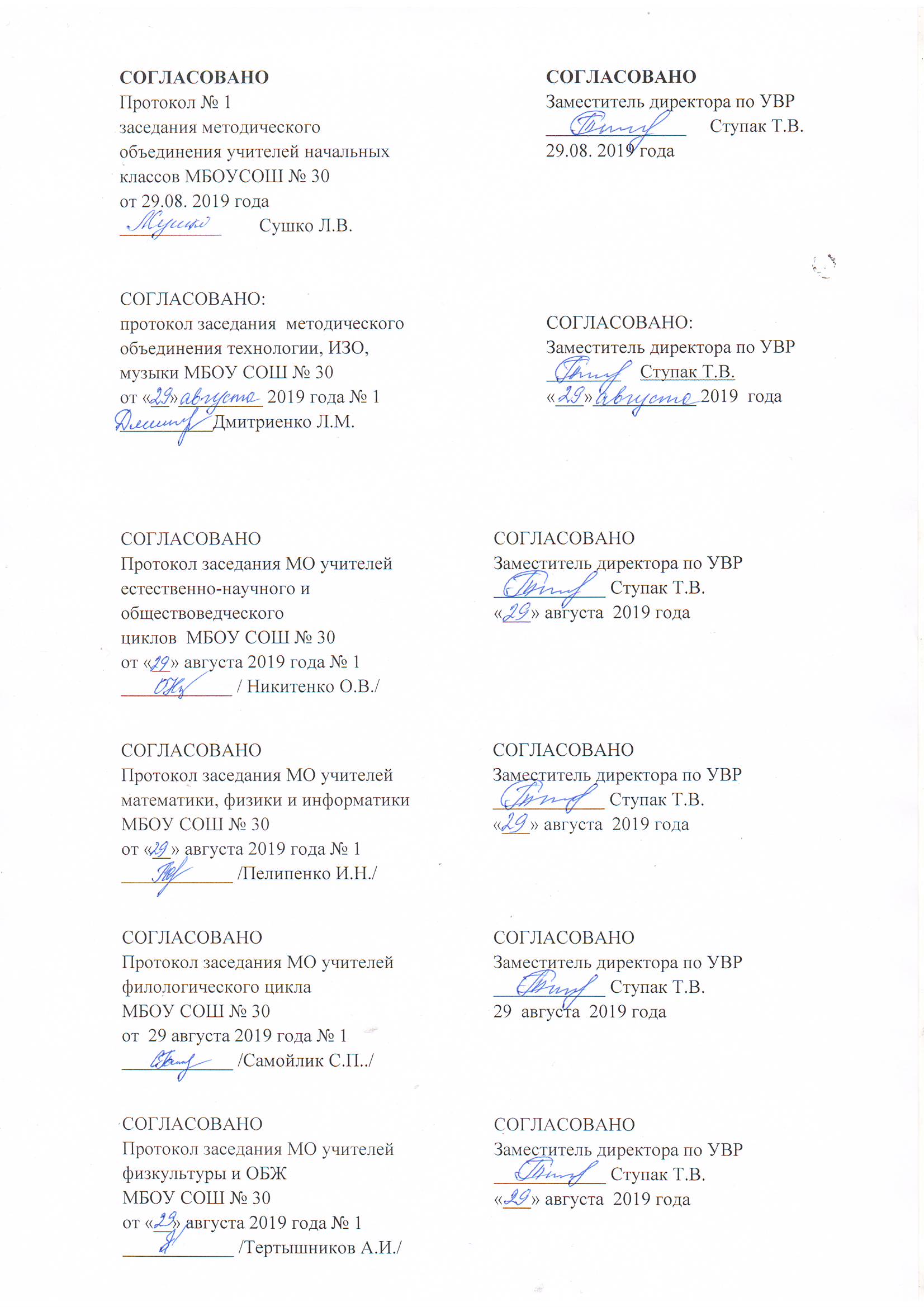 5-й класс5-й класс№ п/пТема практической работы1.Работа с электронными картами.2.Характеристика видов движений Земли, их географических следствий.3.Составление плана местности способом глазомерной, полярной съемки. 4.Определение географических координат объектов, географических объектов по их координатам и расстояний между объектами с помощью градусной сетки.5.Определение горных пород и описание их свойств. 6.Характеристика крупных форм рельефа на основе анализа карт.6-й класс6-й класс1.Обобщение данных о температуре воздуха в дневнике наблюдений за погодой. 2. Построение розы ветров на основе данных дневника наблюдений за погодой. 3.Сравнительное описание погоды в двух населенных пунктах на основе анализа карт погоды4.Описание вод мирового океана на основе анализа карт.5.Определение состава (строения) почвы.7-й класс7-й класс1.Работа с источниками географической информации (картами, дневниками путешествий, справочниками, словарями и др.).2.Анализ изменения численности и плотности населения Земли3.Определение географического положения материка Африка.4Определение причин разнообразия природных зон материка. 5.Описание природных условий, населения и его хозяйственной деятельности одной из  африканских стран.6.Сравнение географического положения Австралии и Африки.7 Сравнение географического положения Африки и Южной Америки.8Описание крупных речных систем Южной Америки и Африки .9Сравнение природы Арктики и Антарктики.10Сравнение климата полуостровов Северной Америки, расположенных в одном климатическом поясе.11 Определение типов климата Евразии по климатограммам..12Сравнение природных зон по 40-й параллели в Евразии и Северной Америке13Составление описания одной из стран Южной Европы или Зарубежной Азии.8-й класс8-й класс1Определение поясного времени для различных населенных пунктов России. 2Сравнительная характеристика географического положения России, США и Канады.3Объяснение зависимости расположения крупных форм рельефа и месторождений полезных ископаемых от строения земной коры на примере отдельных территорий.4Выявление особенностей распределения средних температур января и июля, годового количества осадков по территории страны.5Определение по синоптической карте особенностей погоды для различных пунктов. Составление прогноза погоды.6Оценка основных климатических показателей одного из регионов страны для характеристики условий жизни и хозяйственной деятельности населения.7Составление характеристики одной из рек с использованием тематических карт и климатограмм.8Сравнительная характеристика половозрастного состава населения регионов России.9Определение главных районов животноводства в России.9 класс9 класс1Характеристика по картам и статистическим материалам одного из угольных бассейнов России2Определение по картам главных факторов размещения металлургических предприятий по производству меди и алюминия.3Определение главных районов размещения предприятий трудоемкого и металлоемкого машиностроения по картам.4Выявление и анализ условий для развития хозяйства Европейского Севера.5Сравнение географического положения и планировки двух столиц-Москвы и Санкт-Петербурга.6Выявление и анализ условий для развития рекреационного хозяйства на Северном Кавказе.7Экологические и водные проблемы Волги— оценка и пути решения.8Изучение и оценка природных условий Западно-Сибирского района для жизни и быта человека9Сравнительная оценка географического положения Западной и Восточной Сибири.10Обозначение на контурной карте индустриальных, транспортных, научных, деловых, финансовых, оборонных центров Дальнего Востока№п/пКлассРазделы, темыКоличество часовКоличество часов№п/пКлассРазделы, темыПримерная программаРабочая программа15Введение112Раздел 1. Накопление знаний о Земле5133Раздел 2. Земля во Вселенной7104Раздел 3. Географические модели Земли10175Раздел 4. Земная кора11276Резерв1Итого:3568Практические работы66№п/пКлассРазделы, темы Количество часов Количество часов№п/пКлассРазделы, темыПримернаяпрограмма Рабочаяпрограмма16Введение112Раздел 5. Атмосфера11113Раздел 6. Гидросфера12124Раздел 7. Биосфера775Раздел 8.  Географическая оболочка336Резерв:1Итого:3534Практические работы55№п/пКлассРазделы, темыКоличество часовКоличество часов№п/пКлассРазделы, темыПримернаяпрограмма Рабочаяпрограмма17Введение332Главные особенности природы Земли993Население Земли334Материки и океаны49515Земля - наш дом226Резерв2Итого:6868Практические работы2913№п/пКлассРазделы, темы Количество часов Количество часов№п/пКлассРазделы, темыПримернаяпрограмма Рабочаяпрограмма18 классВведение112Раздел 1. Россия на карте мира8113Раздел 2. Природа России26394Раздел 3. Население России775Раздел 4. Хозяйство России9106Резерв17Итого:6868Практические работы179№п/пКлассРазделы, темыКоличество часов Количество часов №п/пКлассРазделы, темыПримернаяпрограмма Рабочая программа19Введение112Раздел 1. Хозяйство России (продолжение)20203Раздел 2.География крупных регионов России39474Резерв.95Итого:68686Практические работы2110